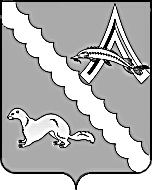 АДМИНИСТРАЦИЯ АЛЕКСАНДРОВСКОГО РАЙОНАТОМСКОЙ ОБЛАСТИПОСТАНОВЛЕНИЕРуководствуясь распоряжением Администрации Томской области от 16.03.2020 года № 139-ра «О дополнительных мерах по снижению рисков завоза и распространения новой коронавирусной инфекции (2019-nCoV), приказом Минкультуры России от 16.03.2020 № 357 (в редакции приказа Минкультуры России от 17.03.2020 № 363). в целях усиления мер по недопущению распространения заболеваемости среди населения, предупреждения завоза и распространения новой коронавирусной инфекции, принимая во внимание сложившуюся сложную эпидемиологическую обстановку, ПОСТАНОВЛЯЮ:1. Внести в постановление Администрации Александровского района Томской области от 17.03.2020 № 283 «О дополнительных мерах по снижению рисков завоза и распространения новой коронавирусной инфекции (2019-nCoV)» изменение, дополнив пункт 2 постановления подпунктом 4 следующего содержания:«4) Приостановить до особого распоряжения деятельность следующих организаций и учреждений, осуществляющих театрально-зрелищные, культурно-просветительские, зрелищно-развлекательные, спортивные и другие мероприятия: 4.1 МБУ дополнительного образования «Детская школа искусств», расположенное по адресу: 636760, Томская область, Александровский район, с.Александровское, ул. Ленина, 9;4.2 Районный дом культуры МБУ «Культурно-спортивный комплекс», расположенного по адресу: 636760, Томская область, Александровский район, с. Александровское, ул. Ленина, 9;4.3 Музей истории и культуры Александровского района МБУ «Культурно-спортивный комплекс», расположенный по адресу: 636760, Томская область, Александровский район, с. Александровское, ул. Ленина, 30;4.4. Библиотечный комплекс МБУ «Культурно-спортивный комплекс», расположенный по адресу: 636760, Томская область Александровский, район с.Александровское, ул. Лебедева, 13;4.5 Спортивный комплекс «Обь» МБУ «Культурно-спортивный комплекс», расположенный по адресу: 636760, Томская область, Александровский район, с.Александровское, ул. Оруджева, 14;4.6. Центр культуры и досуга села Лукашкин Яр МБУ «Культурно-спортивный комплекс», расположенный по адресу: 636764, Томская область, Александровский район, с. Лукашкин Яр, ул. Центральная, 9;4.7 Центр культуры и досуга села Назино Яр МБУ «Культурно-спортивный комплекс», расположенный по адресу: 636765, Томская область, Александровский район, с. Назино, ул. Молодежная, 9/1;4.8 Центр культуры и досуга села Новоникольское МБУ «Культурно-спортивный комплекс», расположенный по адресу: 636766, Томская область, Александровский район, с. Новоникольское, пер. Больничный, 1;4.9 Центр культуры и досуга поселка Октябрьский МБУ «Культурно-спортивный комплекс», расположенный по адресу: 636767, Томская область, Александровский район, пос. Октябрьский, ул. Лесная 11;4.10 Центр культуры и досуга поселка Северный МБУ «Культурно-спортивный комплекс», расположенный по адресу: 636763, Томская область, Александровский район, пос. Северный, ул. Дорожная. 4;4.11 Центр культуры и досуга деревни Ларино МБУ «Культурно-спортивный комплекс», расположенный по адресу: 636760, Томская область, Александровский район, д. Ларино, ул. Обская, 10.».2. Рекомендовать юридическим лицам и индивидуальным предпринимателям, осуществляющим организацию общественного питания, зрелищно-развлекательные, спортивные мероприятия с массовым скоплением людей, приостановить свою деятельность до особого распоряжения.3. Опубликовать настоящее постановление в газете «Северянка» и на официальном сайте Администрации Александровского района http://www.alsadm.ru/. 4. Настоящее постановление вступает в силу с даты его подписания.5. Контроль за исполнением настоящего постановления оставляю за собой.26.03.2020                                                                                                                                                                     № 333с. Александровскоес. АлександровскоеО внесении изменений в постановление Администрации Александровского района от 17.03.2020  № 283 «О дополнительных мерах по снижению рисков завоза и распространения новой коронавирусной инфекции (2019-nCoV)»Глава Александровского районаКалинина А.А.2 55-65                                           В.П. Мумбер 